Braised Pork Chops 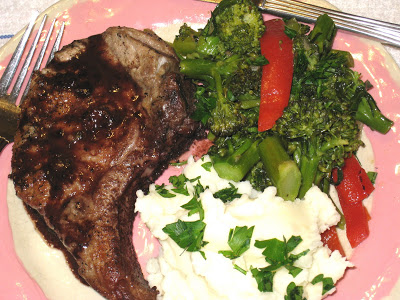 Prep Time: 20 minutesCook Time: 90 minutesTotal Time: 110 minutesYield: 6 servings